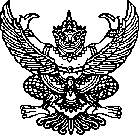   ประกาศองค์การบริหารส่วนตำบลขามเฒ่าเรื่อง   สอบราคาซื้อรถยนต์ส่วนกลาง  รถบรรทุก(ดีเซล) ขนาด 1 ตัน ปริมาตรกระบอกสูบไม่ต่ำกว่า           2,400 ซีซี ขับเคลื่อน 2 ล้อ  แบบดับเบิ้ลแค็บ  จำนวน  1  คันองค์การบริหารส่วนตำบลขามเฒ่า  อำเภอโนนสูง จังหวัดนครราชสีมา มีความประสงค์จะสอบราคาซื้อรถยนต์ส่วนกลาง จำนวน 1 คัน รายละเอียดดังนี้ เป็นกระบะสำเร็จรูปตามแบบมาตรฐานของผู้ผลิต และติดตั้งพื้นกระบะป้องกันรอยขีดข่วน พร้อมกันชนหลังห้องโดยสารเป็นแบบดับเบิ้ลแค็บ 4 ประตูติดตั้งวิทยุและเครื่องเล่น MP3 , CD พร้อมลำโพงครบชุดไม่น้อยกว่า 4 จุด ติดฟิล์มรถยนต์กระจกรอบด้าน กระจกประตู 4 ด้าน ความเข้มไม่น้อยกว่า 60 เปอร์เซ็นต์ และกระบานหน้าบานเต็มความเข้มไม่น้อยกว่า 40 เปอร์เซ็นต์ เพื่อป้องกันแสง UV พร้อมใบรับประกันคุณภาพ 5 ปี  5.  มีที่นั่งตอนหน้า-หลัง พร้อมเข็มขัดนิรภัยทุกตำแหน่ง เบาะนั่งตอนหน้าสามารถปรับเลื่อนระดับได้6. เป็นรถยนต์รุ่นที่ผลิตจำหน่ายในปัจจุบัน7. พ่นสารเคลือบกันสนิม มีใบรับประกันคุณภาพไม่น้อยกว่า 5 ปี 8. ผู้ขายจะต้องเป็นผู้ผลิตและจำหน่ายหรือตัวแทนจำหน่ายรถยนต์ยี่ห้อที่เสนอราคาโดยมีเอกสารหลักฐานมาแสดงในวันยื่นเอกสารเสนอราคา 9. ราคาที่เสนอเป็นราคารวมเครื่องปรับอากาศ เป็นราคารวม  ภาษีสรรพสามิต ภาษีมูลค่าเพิ่มรวมค่าธรรมเนียมจดทะเบียนรถ , ค่าขนส่ง , ค่าภาษี , ค่าอุปกรณ์ประกอบประจำรถ และค่าใช้จ่ายอื่นที่เกี่ยวข้อง	10.การรับประกัน ผู้ขายต้องรับประกันเป็นเวลาไม่น้อยกว่า  1  ปี  นับถัดจากวันที่ผู้ซื้อได้รับมอบ	11.มีกระจกประตูแบบควบคุมการทำงานด้วยไฟฟ้าขึ้นลงได้ทั้ง 4 บาน พร้อมสวิทซ์ปรับขึ้นลงอัตโนมัติด้านคนขับ	12.ระบบเครื่องยนต์เป็นเครื่องดีเซล ขนาด 4 สูบ 4 จังหวะ ระบายความร้อนด้วยน้ำปริมาตรความจุภายในกระบอกสูบไม่น้อยกว่า 2,400 CC. ระบบน้ำมันเชื้อเพลิงเป็นหัวฉีด Direct Injection แบบ Commonrail และมีคุณสมบัติตามมาตรฐาน	13.เกียร์ เป็นแบบเกียร์ธรรมดา ประกอบด้วยเกียร์เดินหน้าไม่น้อยกว่า 5 เกียร์ และเกียร์ถอยหลัง 1 เกียร์ หรือเกียร์อัตโนมัติ	14.ระบบพวงมาลัยเป็นแบบเพาเวอร์ช่วยควบคุมขับเคลื่อนทางด้านหน้า	15.ระบบห้ามล้อ ล้อหน้าเป็นแบบดิสเบรก ล้อหลังเป็นแบบดรัมเบรก พร้อมหม้อลมช่วยเบรก และอุปกรณ์ล็อคป้องกันขโมย	16.ระบบไฟฟ้าแบตเตอรี่ขนาดไม่น้อยกว่า 12 โวลท์  60 แอมป์/hr ระบบ Alternator ผลิตกระแสไฟได้ไม่น้อยกว่า 450 Watt พร้อมทั้งมีอุปกรณ์ และโคมประจำรถครบถ้วนตามรูปแบบ/17.ระบบห้ามล้อ....2	17.ความยาวช่วงล้อระหว่างล้อหน้าถึงล้อหลังไม่ต่ำกว่า 2,850 มม. และมีความสูงจากพื้นเรียบถึงตัวถังรถไม่น้อยกว่า  18  เซนติเมตรยางอะไหล่พร้อมล้อกระทะเหล็ก แม่แรงยกรถพร้อมด้าม เครื่องมือประจำรถตามมาตรฐานของบริษัทผู้ผลิต เข็มขัดนิรภัยประจำที่นั่งตอนหน้า หนังสือคู่มือการใช้และบำรุงรักษารถยนต์ หรือบัตรบำรุงรักษาฟรีตามระยะทางหรือเวลาที่บริษัทผู้แทนจำหน่ายกำหนด จำนวน 1 ชุด อุปกรณ์อื่นนอกจากที่กำหนดที่ติดมากับรถให้เป็นไปตามรูปแบบที่แนบท้ายสัญญาน้ำมันเชื้อเพลิงเต็มถังและกรอบป้ายทะเบียนในวันส่งมอบต้องรับประกันคุณภาพให้ระยะเวลาไม่น้อยกว่า 3 ปี หรือระยะทางไม่น้อยกว่า 100,000 กิโลเมตรสุดแต่ระยะใดระยะหนึ่งจะถึงก่อน หากมีการชำรุดเสียหายในกรณีใช้งานตามปกติ ผู้ขายจะต้องรับผิดชอบซ่อมแซมเปลี่ยนอะไหล่ให้โดยไม่คิดมูลค่า เว้นแต่กรณีอุบัติเหตุหรือภัยธรรมชาติการนำรถเข้าบำรุงรักษาฟรีภายในระยะเวลา หรือระยะทางที่กำหนดสามารถนำรถเข้ารับบริการที่ตัวแทนจำหน่ายได้ทั่งราชอาณาจักรผู้เสนอราคาต้องเป็นผู้แทนจำหน่ายที่ได้รับการแต่งตั้งจากบริษัทผู้ผลิตหรือผู้นำเข้าโดยตรงให้มีตราเครื่องหมายประจำองค์การบริหารส่วนตำบลขามเฒ่า ขนาดกว้างหรือยาวไม่น้อยกว่า 18 เซนติเมตร และอักษรชื่อเต็มขององค์การบริหารส่วนตำบลขามเฒ่า ขนาดสูงไม่น้อยกว่า 5 เซนติเมตร หรือชื่อย่อขนาดสูงไม่น้อยกว่า 7.5 เซนติเมตร ไว้ด้านข้างนอกรถยนต์ส่วนกลางทั้งสองข้างตราเครื่องหมายและอักษรชื่อขององค์การบริหารส่วนตำบลขามเฒ่าให้พ่นด้วยสีขาวเว้นแต่ใช้สีขาวแล้วมองไม่เห็นชัดเจน ให้ใช้สีอื่นแทน 24. ราคารวมภาษีสรรพสามิต ซึ่งพัสดุที่จะซื้อ ต้องเป็นของแท้ ของใหม่ ไม่เคยใช้งานมาก่อน ไม่เป็นของเก่าเก็บ อยู่ในสภาพที่จะใช้งานได้ทันทีและมีคุณลักษณะเฉพาะตรงตามที่กำหนดไว้ในเอกสารสอบราคาฉบับนี้ 	25. การเบิกจ่ายเงินตกลงจะจ่ายให้กับผู้ขายเมื่อผู้ขายโอนกรรมสิทธิ์ให้กับผู้ซื้อครบถ้วนสมบูรณ์แล้วเท่านั้นราคากลาง ในการจัดซื้อครั้งนี้จำนวน  787,000.-  บาท  ( -เจ็ดแสนแปดหมื่นเจ็ดพันบาทถ้วน-) ผู้มีสิทธิเสนอราคาจะต้องมีคุณสมบัติดังนี้เป็นผู้ที่มีอาชีพขายสิ่งของที่สอบราคาซื้อดังกล่าว โดยผู้เสนอราคาต้องแสดงหลักฐานการเป็นตัวแทนจำหน่าย ผู้แทนจำหน่าย ผู้ประกอบ หรือผู้ผลิตรถยนต์ดังกล่าวมาแสดงด้วย กรณีได้รับมอบอำนาจต้องมีหนังสือมอบอำนาจมาแสดงด้วยผู้เสนอราคาต้องไม่เป็นผู้ที่ถูกระบุชื่อไว้ในบัญชีรายชื่อผู้ทิ้งงานของทางราชการรัฐวิสาหกิจ หรือหน่วยงานส่วนท้องถิ่นและได้แจ้งเวียนชื่อแล้วหรือไม่เป็นผู้ที่ได้รับผลของการสั่งให้นิติบุคคลหรือบุคคลอื่นเป็นผู้ทิ้งงานตามระเบียบของทางราชการผู้เสนอราคาต้องไม่เป็นผู้ได้รับเอกสิทธิ์หรือความคุ้มกัน  ซึ่งอาจปฏิเสธไม่ยอมขึ้นศาลไทยเว้นแต่รัฐบาลของผู้เสนอราคาได้มีคำสั่งให้สละสิทธิ์และความคุ้มกันเช่นว่านั้น4.  ผู้เสนอราคา  ต้องไม่เป็นผู้ที่ถูกระบุชื่อว่าเป็นคู่สัญญาที่ไม่ได้แสดงบัญชีรายรับรายจ่ายหรือแสดงบัญชีรายรับรายจ่ายไม่ถูกต้องครบถ้วนในสาระสำคัญตามประกาศคณะกรรมการป้องกันและปราบปรามทุจริตแห่งชาติ เรื่อง หลักเกณฑ์และวิธีการจัดทำและแสดงบัญชีรายการรับจ่ายของโครงการที่บุคคลหรือนิติบุคคลเป็นคู่สัญญากับหน่วยงานของรัฐ พ.ศ.2554 /4.ผู้เสนอราคา.....3ผู้เสนอราคาต้องไม่เป็นผู้มีประโยชน์ร่วมกันกับผู้เสนอราคารายอื่นที่เข้าเสนอราคาให้แก่องค์การบริหารส่วนตำบลขามเฒ่า  ณ วันประกาศสอบราคา  หรือไม่เป็นผู้กระทำการอันเป็นการขัดขวางการแข่งขันราคาอย่างเป็นธรรมในการสอบราคาซื้อครั้งนี้ 		6.  บุคคลหรือนิติบุคคลที่จะเข้าเป็นคู่สัญญากับหน่วยงานของรัฐซึ่งได้ดำเนินการจัดซื้อจัดจ้างด้วยระบบอิเล็กทรอนิกส์ (e-Government Procurement:e-GP) ต้องลงทะเบียนในระบบอิเล็กทรอนิกส์ของกรมบัญชีกลางที่เว็บไซต์ศูนย์ข้อมูลจัดซื้อจัดจ้างภาครัฐ		7. คู่สัญญาต้องรับและจ่ายเงินผ่านบัญชีธนาคาร เว้นแต่การจ่ายเงินแต่ละครั้งซึ่งมีมูลค่าไม่เกิน 30,000.-บาท คู่สัญญาอาจจ่ายเป็นเงินสดก็ได้กำหนดยื่นซองสอบราคา ดังนี้ซื้อเอกสารสอบราคาวันที่  4  กันยายน  2558  ถึงวันที่  16  กันยายน 2558 ระหว่างเวลา 08.30 น.  ถึงเวลา 16.30 น.  ในวันและเวลาราชการ  ณ สำนักงานองค์การบริหารส่วนตำบลขามเฒ่า วันที่  17  กันยายน  2558 ณ ศูนย์รวมข้อมูลข่าวสารการซื้อหรือการจ้างขององค์การบริหารส่วนตำบลระดับอำเภอ   ที่ว่าการอำเภอโนนสูง  ตั้งแต่เวลา  08.30 น.  ถึงเวลา 16.30  น.  ยื่นเอกสารสอบราคา-ระหว่างวันที่  4  กันยายน  2558 ถึงวันที่  16  กันยายน  2558 เวลา 08.30 – 16.30 น. ณ ที่ทำการองค์การบริหารส่วนตำบลขามเฒ่า-วันที่  17  กันยายน  2558 ณ ศูนย์รวมข้อมูลข่าวสารการซื้อหรือการจ้างขององค์การบริหารส่วนตำบลระดับอำเภอ  ที่ว่าการอำเภอโนนสูง  ตั้งแต่เวลา 08.30 น.  ถึงเวลา 16.30  น.  กำหนดเปิดซองสอบราคา ในวันที่  18  กันยายน  2558  ณ ศูนย์รวมข้อมูลข่าวสารการซื้อหรือการจ้างขององค์การบริหารส่วนตำบลระดับอำเภอ   ที่ว่าการอำเภอโนนสูง  ตั้งแต่เวลา  09.00 น. เป็นต้นไปผู้สนใจติดต่อขอรับเอกสารสอบราคาซื้อ ในราคาชุดละ 500.- บาท ได้ที่  ที่ทำการองค์การบริหารส่วนตำบลขามเฒ่า อำเภอโนนสูง  จังหวัดนครราชสีมา  ระหว่างวันที่  4  กันยายน  2558  ถึงวันที่  17  กันยายน  2558  ระหว่างเวลา  08.30 น. – 16.30 น. หรือสอบถามทางโทรศัพท์หมายเลข  0 – 4438 - 3571  ในวันและเวลาราชการ หรือสืบค้นข้อมูลทางเว็บไซต์กรมบัญชีกลาง www.gprocurement.go.th                   ประกาศ   ณ   วันที่   4  กันยายน  พ.ศ. 2558     พุ่ม    สวัสดิ์ก้อนสกุล(นายพุ่ม    สวัสดิ์ก้อนสกุล)นายกองค์การบริหารส่วนตำบลขามเฒ่า